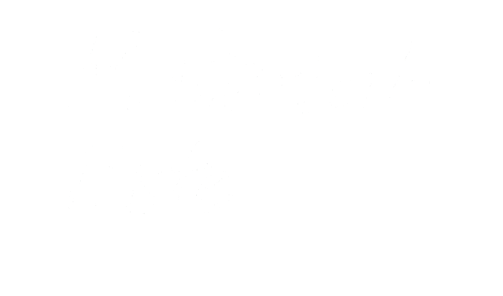 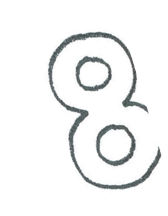 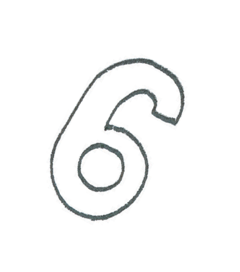 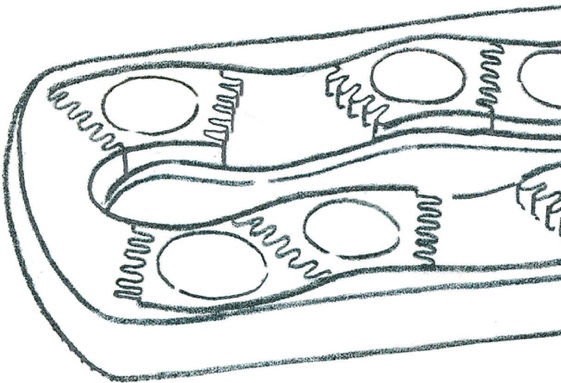 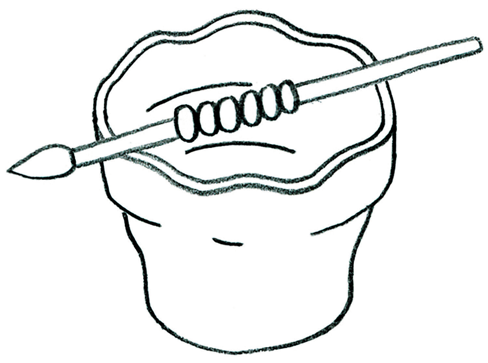 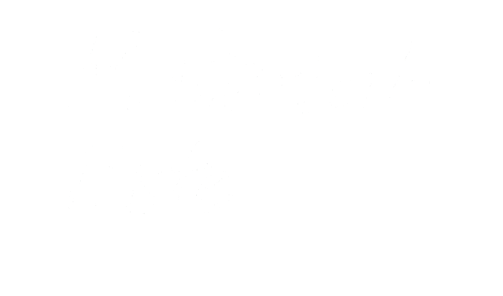 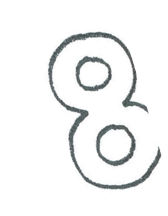 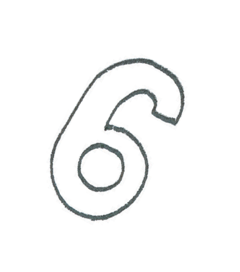 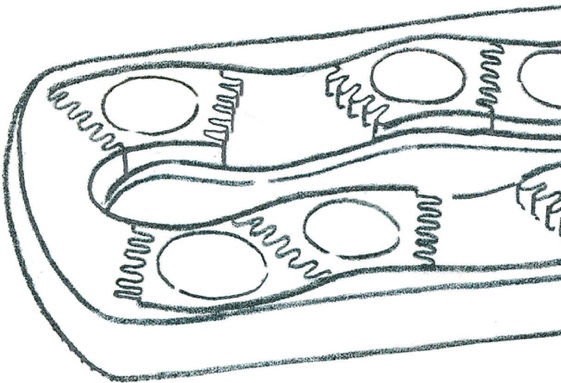 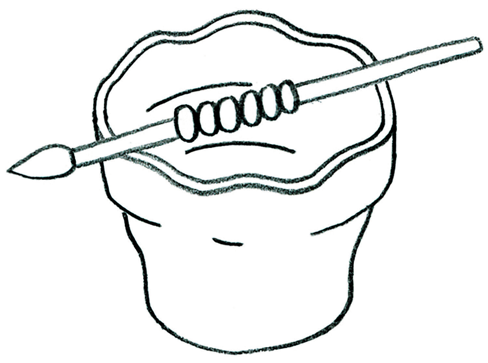 Klasse Lehrer/Lehrerin	Anzahl		Anzahl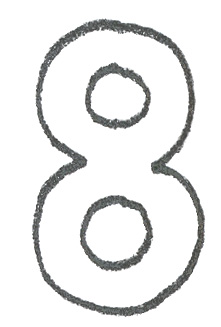 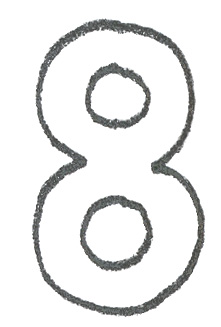 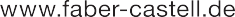 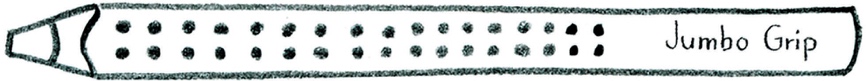 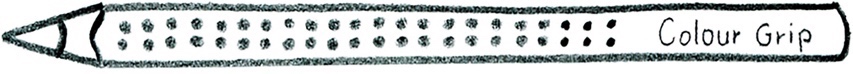 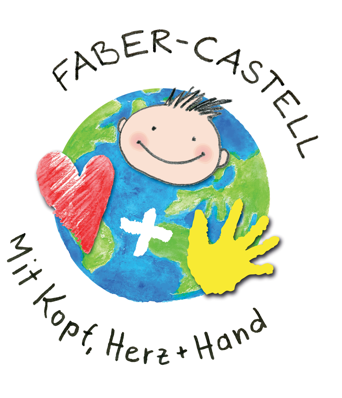 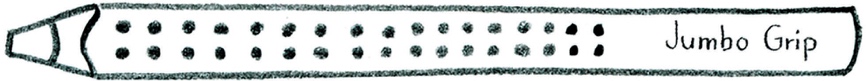 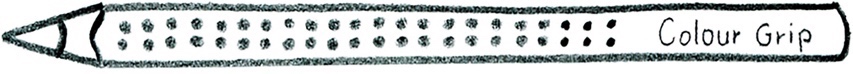 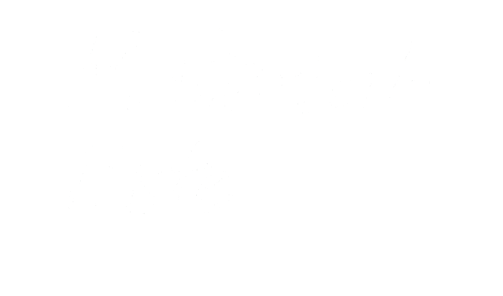 	Anzahl		Anzahl 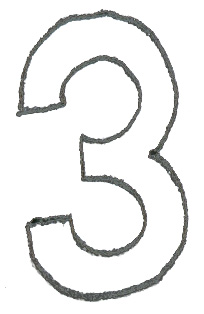 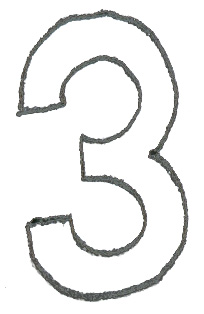 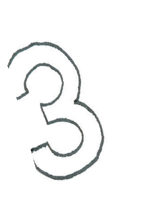 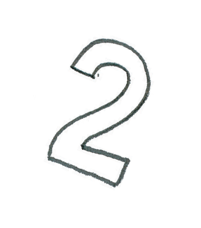 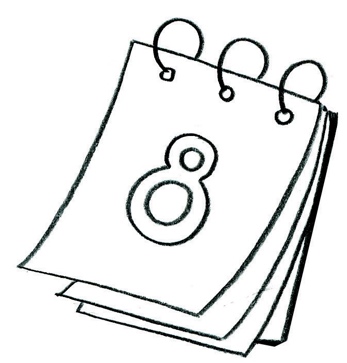 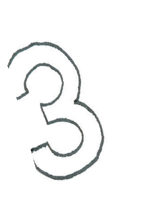 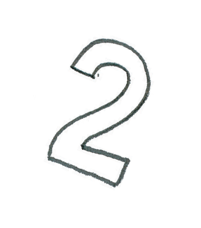 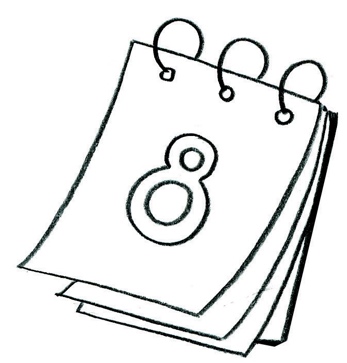 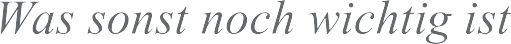 